26 Septiembre. 09:00h a 17:30h 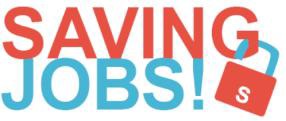 Conference “Transfer of enterprises to worker cooperatives and the role of public authorities - an under-estimated alternative to prevent closing-down of enterprises?”26 September 2017 Committee of  Regionsrue Van Maerlant, 2, B-1000 Brussels (room VM1)ProgrammeIn the upcoming years, a high number of small and medium enterprises all over Europe risk to cease activities if owners do not find any successor.At the same time, a number of enterprises close down due to economic difficulties or simply a change of strategy (e.g. delocalization). Countries such as France, Spain or Italy, however, have shown that even in such cases a take-over of the enterprise by employees might be possible.Even though workers’ buy-out (the transfer of enterprises to worker cooperatives) cannot be considered as a panacea, it has been up to now much ignored and/or under-estimated as an option by policy-makers, enterprise owners and employees in many EU Member States.This conference, held in the framework of the Saving Jobs! Initiative - one of two pilot projects on workers’ buy-out supported by the European Commission - aims to shed light at the context in which worker buy-outs may or may not happen. Social economy players, public authorities, trade unions and civil society representatives will discuss key elements of successful transfers, the situation in different EU member  states, as well as the role local and regional authorities can play in creating a conducive environment. How to move on at European level, in the context of discussions around an action plan for the social economy, the future of EU cohesion policy, the new Skills Agenda…, … ?9h30 WelcomeJuan Antonio Pedreño, President of Social Economy Europe and President of COCETA Karl-Heinz Lambertz, President, Committee of the RegionsJan Olsson, Co-President, European Network of Cities and Regions for the Social Economy (REVES aisbl)9h45 Saving Jobs! – the projectPaloma Arroyo, Director, COCETA10h Panel discussion: Transfer of enterprises to employees - Discussion around the state of the art of policy in four EU Member StatesModerator: Dorotea Daniele, DIESISAlfredo Chourraut, COCETA/ANEL (ES)Simon Borkin, Cooperatives UKElsa Brander, Kooperationen (DK)Janusz Paszkowski, President, National Auditing Union of Workers’ Cooperatives (PL)Q&A11h00 BreakIngredients for successful worker buy-outs: Inspiring practice cases and the role of public authorities IModerator: Erdmuthe Klaer-Morselli, Deputy Secretary-General, REVES aisbl11h15Communication/InformationDidier Goetghebeur, Union des SCOP (BE)Reactions : Pablo Sánchez, UCOMUR (ES), Elio Azzolina, Fondazione di Comunità di Messina (IT) Q&AAdvice (Accompanying services) Paloma Tarazona, FEVECTA (ES) Reactions: Kooperationen (DK) Q&A12h30 LunchIngredients for successful worker buy-outs: Inspiring practice cases and the role of public authorities IIModerator: Manuel Mariscal, President CICOPA & Vicepresident CECOP. COCETA (ES)13h30 Financial supportFlora Kocovski, SOWECSOM (BE) Maitane Alvarez, ELKARGI SGR (ES)Felice Scalvini, Deputy Mayor, City of Brescia, President of Assifero (IT)Q&A14h00 Motivation of workers/employeesGérard Cazorla, President, SCOP TI (FR) CCOO (ES)ETUC  (tbc)Q&A14h30 The crucial role of an adapted training offerModerator: Emilio Sampedro, Secretary COCETA (ES) Reactions:  Saturnino Martin (COCETA-FAECTA ES), Simon Borkin (Cooperatives UK), Urszula Fila-Kicman (NAUWC, PL), Elsa Brander (Kooperationen, DK)Q&A15h00 Break15h15 Panel discussion:  Role of public authorities (local/regional/national level)Moderator: Luigi Martignetti, REVES aisblOurania Antonopoulou, Alternate Minister of Labour, Social Insurance and Social Solidarity, GreeceDidier Goetghebeur, Union des SCOP (BE)Philippe Chesneau, former vice-president of the PACA region and former co-president of REVES (FR)Roser Hernández Gurrera, Deputy Director General for the Social Economy, Third Sector, Cooperatives and Self-Entrepreneurship, Catalunya region (ES)Nuria Fuentes García Lax, Director General for the Social Economy of Region Murcia  (ES) 16h15 What next at European level?Moderator: Stellina Galitopoulou, OECD LEED programme Introduction: Bruno Roelants, Secretary General, CICOPAUlla Engelmann, European Commission, Head of Unit, Clusters, Social Economy&Entrepreneurship, DG GrowthJens Nilsson, MEPGiuseppe Guerini, President of CECOP, Member of the EESCSusanne Westhausen, Director, Kooperationen (DK)/Vice-President Cooperatives EuropeWrapping up: Carmen Pastor, University of Alicante (Spain)Closing by: Juan Antonio Pedreño,  President of Social Economy Europe and President of COCETAInterpretation from/into English, French and Spanish, with a possibility to speak ItalianAccess to the conference venue: https://www.google.fr/maps/place/Rue+Van+Maerlant+2,+1000+Bruxelles,+Belgique/@50.8408705,4.375217 2,17z/data=!3m1!4b1!4m5!3m4!1s0x47c3c499465aa1dd:0x9de98e307afe6baf!8m2!3d50.8408705!4d4.37740 59Hosted by: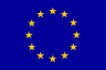 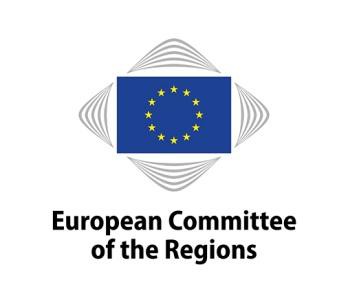 This project has received financing from the European Commission